Instructions to Schedule Ridgecrest Parent Teacher ConferencesParent Teacher Conferences are coming up. Conference appointments can be made on the following dates: Wednesday, September 28th  4:00 – 7:30 pm  Thursday, September 29th       2:00 – 7:30 pm ADDITIONAL CONFERENCE SCHEDULING TIMES:Monday  9/26/22  9 am – 3:30 pm  -  Mrs. Lundberg/ Ms. Feng and Ms. Blaser/Mrs. ShiMonday  9/26/22  9 am – 3:30 pm  -  Mrs. Halligan/Ms. ChenTuesday  9/27/22  9 am – 11:45 am - Mrs. Lundberg/ Ms. Feng and Ms. Blaser/Mrs. ShiTuesday  9/27/22   9 am - 11:45 am - Mrs. Halligan/Ms. ChenWed.      9/28/22 9 am – 3:30 pm – Mrs. Rowell/Ms. Li and Ms. MacArthur/Ms. ZhaoThurs.    9/29/22  9 am – 11:45 am – Mrs. Rowell/Ms. Li and Ms. MacArthur/Ms. Zhao    The window to choose your student’s conference time is September 14th – 23rd.  If you do not schedule an appointment, an appointment time will be scheduled for you. You will receive an email confirming your student’s appointment time. Below are step by step instructions to help you make your appointments: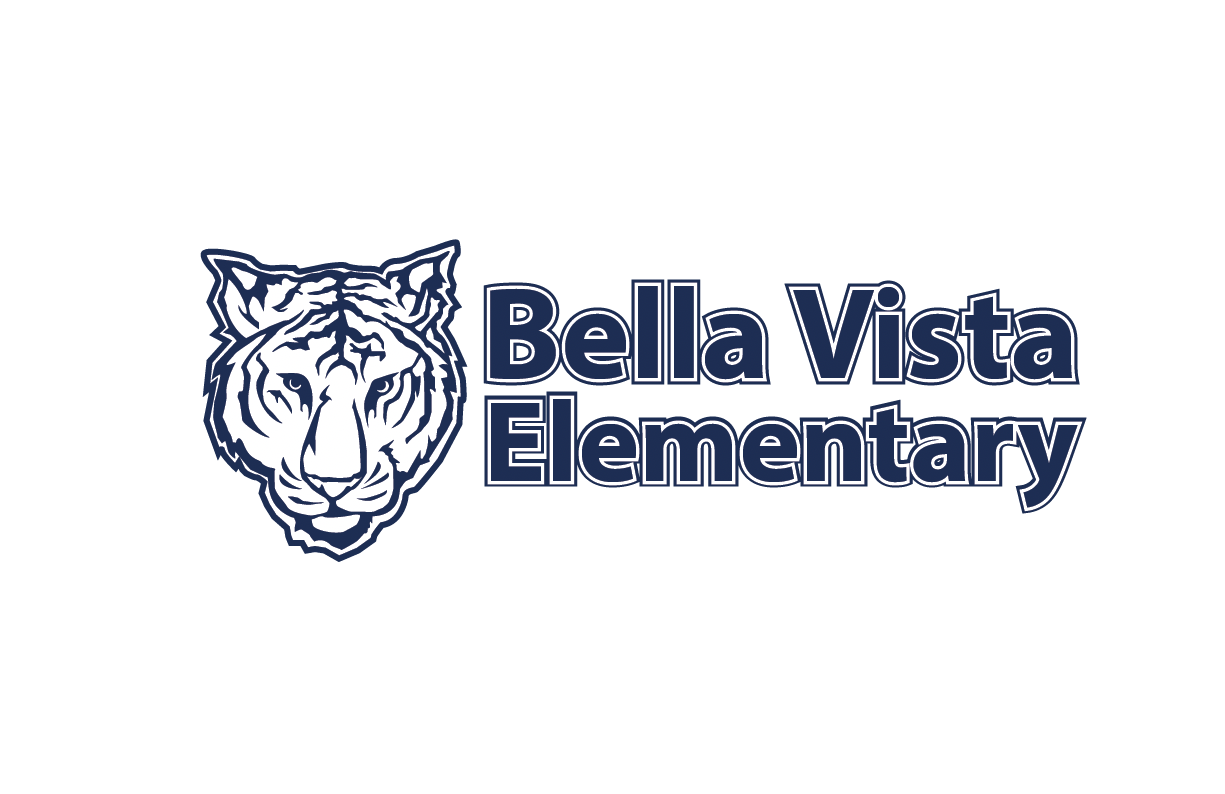 	Parents/Guardians will need to login into Skyward to schecule their student for a 15 minute appointment for each student. This is done the same way you did for online registration. (Contact the school if you need help with your skyward login/password).Go to canyonsdistrict.org Click on SKYWARD, then choose the FAMILY ACCESS link.  Now login with your ID and password.	On the top of the screen select the student name you are scheduling the conference for.  Then on the left- hand tool bar click on CONFERENCES.Now you can schedule the date and time you want in this window.  Click on ALL CONFERENCES, then click on SELECT A TIME and you will see all your options. Once you have decided what date and time you want then click SELECT on the right side of the screen. Be sure to SAVE.   Once you have done this a confirmation email will be sent to you.  The window to log in and select your own conference time will be open from September 14th – 23rd.  After that the school will choose a date and time for you.You will also be sent a reminder email a day or two beforehand.As always, if you have any questions or need help making your appointment you can call the school and we’d be happy to help you. 801-826-9250.